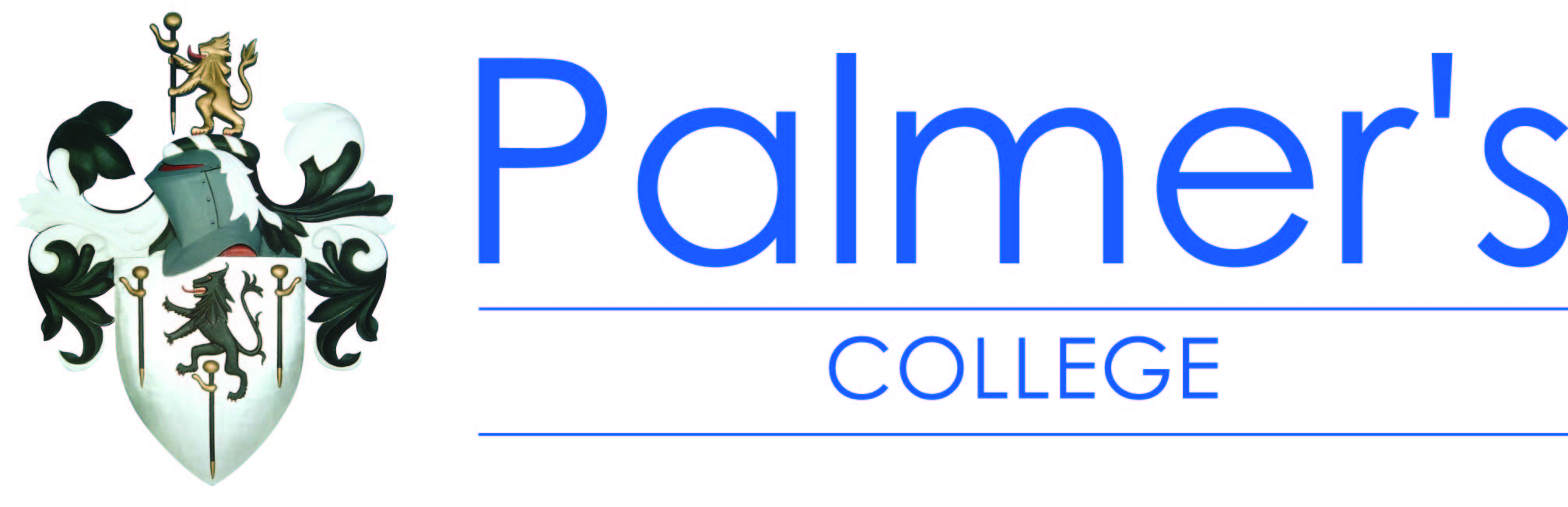 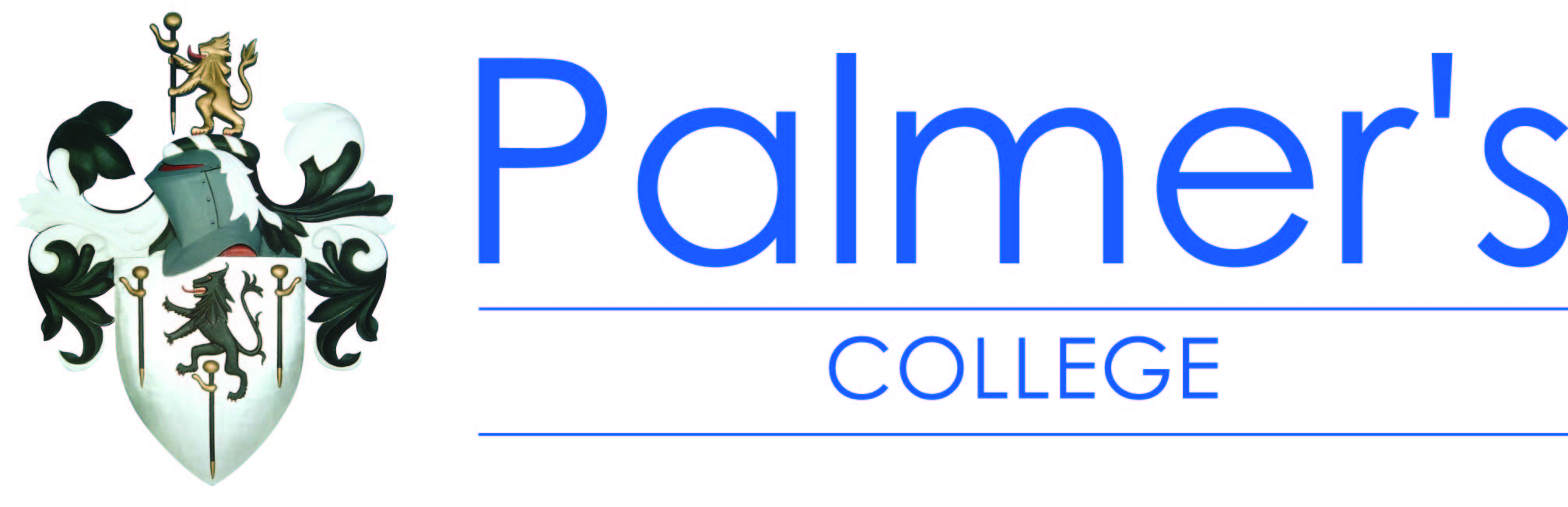 Title: 			Vocational Progress Tutor - Hours: 		Term time plus 5 daysSalary: 		Support Staff Salary Scale - Point 27Responsible to: 	Subject Area Manager - Job Summary: Vocational Progress Tutors will include supporting the progress, career aims and broader College experiences of assigned groups of students. They will also work within the vocational area by assisting in the assessment of assignments and supervising formal assignment lessons.Key Responsibilities1.1   Take responsibility for the overall progress of students within the assigned tutor groups. This includes the tracking of student progress across units and the programme as a whole through the setting and monitoring of regular targets.1.2   Undertake regular 1-1 meetings with students to ensure they reach their potential1.3    Act as a ‘critical and professional friend’ with an academic achievement focus ensuring students achieve the academic progress they are capable of1.4   Support the positive social and personal development of all students, based upon a detailed understanding of their backgrounds and circumstances1.5   Check key indicators such as student attendance and punctuality. Review and revise individual targets as necessary1.6   Deliver the tutorial programme to all students and liaise with the Student Services Administrator1.7   Take responsibility for the College’s administration regarding student records, UCAS, employment records for the assigned students by maintaining full and accurate records using the appropriate College systems 1.8   Liaise with parents/guardians and external agencies as required1.9   Contribute to the interviewing of prospective students and to the College enrolment process1.10  Support students in their progression to University and employment1.11  Deal promptly with any issues and celebrate success1.12   Support the vocational area in the assessment of student work, adhering to the assessment guidelines from the awarding organisation, as required1.13   Supervise student assessment sessions, including monitoring student progress against agreed targets1.14   Play an active role in vocational team meetings in the support of ensuring students achieve their potential1.15    Contribute to the management of student behaviour and engage with the College Student Behaviour Policy and Disciplinary PolicyGeneral responsibilities for all staffAll College employees are expected to:     Actively engage in their own personal professional development     Maintain discretion and confidentiality as appropriate2.3  Comply with College policies and procedures particularly the Student Management, Health and Safety, Safeguarding, Risk Management and Equality Policies     Adhere to College systems and processes and security arrangements     Engage positively with all staff, students and visitors to the College     Promote a positive image of the College both internally and externallyContribute to effective student supervision and the management of students   throughout the College within the student management policy guidelines     Use IT where appropriate and develop IT skills     Liaise with other areas and members of staff as appropriateParticipate in College events as requiredAttend College meetings and briefings as required by managersImplement the College’s Core Values, Key Priorities, Vision and Mission statementsMonitor agreed expenditure so as to keep within budget and in accordance with College finance regulationsCarry out other duties commensurate with the role and general nature of the post under the direction of the Principal or other designated manager of the CollegeMay 2017